РЕШЕНИЕОб определении схемы одномандатных избирательных округов для проведения выборов депутатов Барнаульской городской Думы      В соответствии со статьей 18 Федерального закона от 12.06.2002 №67-ФЗ «Об основных гарантиях избирательных прав и права на участие в референдуме граждан Российской Федерации», пунктом 5 статьи 4 Федерального закона от 02.10.2012 №157-ФЗ «О внесении изменений в Федеральный закон «О политических партиях» и Федеральный закон «Об основных гарантиях избирательных прав и права на участие в референдуме граждан Российской Федерации», статьями 12 и 24 Кодекса Алтайского края о выборах, референдуме, отзыве, учитывая итоговые рекомендации Рабочей группы по разработке схемы одномандатных избирательных округов, образуемых для проведения выборов депутатов Барнаульской городской Думы и на основании данных о численности избирателей, зарегистрированных на территории города Барнаула по состоянию на 1 июля 2016 года,  избирательная комиссия муниципального образования города Барнаула РЕШИЛА:Определить схему одномандатных избирательных округов для проведения выборов депутатов Барнаульской городской Думы (приложение).Не позднее 1 декабря 2016 года представить в Барнаульскую городскую Думу схему одномандатных избирательных округов для проведения выборов депутатов Барнаульской городской Думы на утверждение.Секретарю избирательной комиссии муниципального образования города Барнаула Долгих К.А. разместить решение на официальном Интернет - сайте города Барнаула.Возложить контроль за исполнением решения на председателя избирательной комиссии муниципального образования города Барнаула Комарову Г.И.Председатель избирательной комиссии     			         Г.И.КомароваСекретарь	избирательной комиссии                                                К.А. Долгих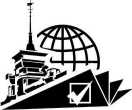 ИЗБИРАТЕЛЬНАЯ КОМИССИЯ МУНИЦИПАЛЬНОГО ОБРАЗОВАНИЯ города БАРНАУЛА24 ноября 2016 года№14/315-6г. Барнаул